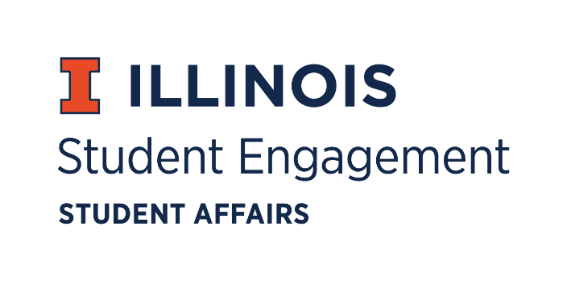 Student Organization    
Resource Fee   SORF Meeting   Tuesday, November 1, 2022, at 7:00PM  Student Org Complex    Call to Order:Meeting called to order at 7:09pm.Roll Call:  Present:   Faraz Khan, Chairperson  Chris Gasche, Vice-Chairperson  Dipankar Yettapu, Undergraduate Board Member (Miles Washington proxy) Fawwaz Ahmed, Undergraduate Board Member  Jimmy Ewers, Undergraduate Board Member Alfonso Munaco, Undergraduate Board Member Myles Washington, Undergraduate Board Member Amani Laliwala, Undergraduate Board MemberPragati Salunke, Undergraduate Board MemberBrian Farber, Faculty/Staff Board Member (Dipankar Yettapu proxy until 7:28pm)Nick Fink, SORF Advisor (non-voting member)  Christina Fraser, SORF Secretary (non-voting member)  Absent:   
  	         Pablo Quispe, Undergraduate Board Member (Jimmy Ewers proxy)Stephanie Cardoza-Cruz, Faculty/Staff Board Member  Arianna Agramonte Holterman, Faculty/Staff Board Member Old Business:New Business:10/31/22 Agenda: Chairperson’s CommentsFall 3 Programs and Projects Application Review Chairperson’s Comments:Application Review for Fall Programs & Projects Funding Period 3, 11/09/22- 5/31/23:Discuss ApplicationsApp No. 168341- Campus Union for Trans Equality and SupportDescription: Food for finals distress eventReviewer’s Notes: Insufficient supporting documentsFunding type: ProgramsAmount Requested: $240.00Amount Allocated: $0.00Meeting notes: Poor supporting documentation. Alfonso Munaco motions to deny application. Dipankar Yettapu seconds. Vote of 10-0-0.App No. 168335- Campus Union for Trans Equality and SupportDescription: Food for clothing swap attendees Reviewer’s Notes: Insufficient supporting documentsFunding type: ProgramsAmount Requested: $200.00Amount Allocated: $0.00  Meeting notes: Poor supporting documentation. Alfonso Munaco motions to deny application. Dipankar Yettapu seconds. Vote of 10-0-0.App No. 168328- Women in Mechanical Science and EngineeringDescription: Food for November General MeetingReviewer’s Notes: General meetingFunding type: ProgramsAmount Requested: $174.40Amount Allocated: $0.00Meeting notes: SORF does not fund general body meetings. Alfonso Munaco motions to deny application. Chris Gasche seconds. Vote of 10-0-0.App No. 167907- Women in AerospaceDescription: Travel and lodging for SEDS SpaceVision ConferenceReviewer’s Notes: Travel to a conference should be service fundingFunding type: ProgramsAmount Requested: $3,037.52Amount Allocated: $0.00 Meeting notes: Should be services application. Alfonso Munaco motions to deny application. Myles Washington seconds. Vote of 10-0-0.App No. 167285- Linguistics Student OrganizationDescription: Food, space rental, and speakers for to host the Illinois Language and Linguistics Society (ILLS) annual academic conferenceReviewer’s Notes: Some of the supporting documents are weak, fund at 50% or 75%Funding type: ProgramsAmount Requested: $5,094.00Amount Allocated: $1,120.50Meeting notes: Line items 1, 2, 3, 4 zero funded due to poor supporting documentation and line items 5-7 funded at 75% due to not being marked at having no financial cost to attendees. Alfonso Munaco motions to zero fund line items 1-4 and fund line items 5-7 fund at 75%. Chris Gasche seconds. Vote of 10-0-0.App No. 168278- Indian Student AssociationDescription: Fees related to staging and lighting, space rental, name tags for Diwali Night Reviewer’s Notes: 11/5 is not in funding periodFunding type: ProgramsAmount Requested: $4,060.50Amount Allocated: $0.00  Meeting notes: Out of funding period. Alfonso Munaco motions to deny application. Chris Gasche seconds. Vote of 10-0-0. App No. 168073- Grow2GiveDescription: Food platters, boxed meals, and flyers for educational workshops on how to grow fresh foodsReviewer’s Notes: Ads supporting doc?Funding type: ProgramsAmount Requested: $1,520.00Amount Allocated: $1,520.00 Meeting notes: Alfonso Munaco motions to approve at standard. Dipankar Yettapu seconds. Vote of 10-0-0.App No. 168071- Phi Alpha Delta - Pre-Law Undergraduate ChapterDescription: Registration fees, travel and lodging fees, and meals for 32nd Annual Phi Alpha Delta Pre-Law Conference, Mock Trial Competition, and Law School Expo.Reviewer’s Notes: Out of the funding period, 11/2Funding type: ProgramsAmount Requested: $850.00Amount Allocated: $0.00 Meeting notes: Out of funding period. Alfonso Munaco motions to deny application. Chris Gasche seconds. Vote of 9-0-1.App No. 167943- Engineering Outreach SocietyDescription: Consumable supplies for elementary school projects that the RSO assists withReviewer’s Notes: At local schools in Champaign-Urbana Area - Fund at 50%Funding type: ProgramsAmount Requested: $467.84Amount Allocated: $233.92Meeting notes: Fund at 50% due to being off campus. Alfonso Munaco motions to fund at 50%. Jimmy Ewers seconds. Vote of 10-0-0.App No. 167834- Ahlul Bayt Association at UIUCDescription: Food for religious RSO’s recurring knowledge events that will occasionally include speakers (non-specific) Reviewer’s Notes: 10/20/22 is the final date listed, feels somewhat like a general meeting but they do mention speakersFunding type: ProgramsAmount Requested: $160.50Amount Allocated: $120.38Meeting notes: Not open and accessible. Alfonso Munaco motions to fund at 75%. Jimmy Ewers seconds. Vote of 7-0-3.App No. 167842- Balloon Design at IllinoisDescription: Club t shirtsReviewer’s Notes: T-shirts not for a single programFunding type: ProgramsAmount Requested: $750.00Amount Allocated: $0.00Meeting notes: SORF does not fund merch. Alfonso Munaco motions to deny application. Jimmy Ewers seconds. Vote of 10-0-0.App No. 169286- Japanese Student Association at UIUCDescription: Ingredients for tri-weekly food events that teach members how to cook traditional Japanese dishes Reviewer’s Notes: Supporting documents are only an Excel docFunding type: ProgramsAmount Requested: $597.60Amount Allocated: $0.00  Meeting notes: Poor supporting documentation. Alfonso Munaco motions to deny application. Chris Gasche seconds. Vote of 10-0-0.App No. 169084- Xtension Chords A CappellaDescription: Space rental, advertisements, tickets, and speaker system for RSO hosted concert Reviewer’s Notes: Deny line item 4 (purchase)Funding type: ProgramsAmount Requested: $9,742.25Amount Allocated: $1,092.25Meeting notes: Line item 4 is a services funding request and fund at 75% because not marked at open and accessible. Dipankar Yettapu motions to zero fund line item 4 and fund the rest of the application at 75%. Chris Gasche seconds. Vote of 9-1-0. Due to a motion to reconsider during Application #168928, the SORF Board returned to this application and reconsidered it in the context of Application #168928. After discussion and debate, Application #169084 was funded at 100% standard for line items 1-3 and line item 4 was zero-funded for being permanent equipment submitted in a Programs application. Dipankar Yettapu motions to zero fund line item 4 and approve at standard rest of application. Chris Gasche seconds. Vote of 10-0-0.App No. 168928- Illinois Rip ChordsDescription: Space rental, advertisements, tickets, and speaker system for RSO hosted concertReviewer’s Notes: This is the same as the one aboveFunding type: ProgramsAmount Requested: $8,731.24Amount Allocated: $81.24Meeting notes: Brian Farber motions to reconsider application #169084. Chris Gasche seconds. Vote of 10-0-0. Line item 4 denied due to being a services app item. Dipankar Yettapu motions to zero fund line item 4 and approve at standard rest of application. Chris Gasche seconds. Vote of 10-0-0.App No. 169282- Taiwanese Student AssociationDescription: Food for monthly networking events for the Taiwanese communityReviewer’s Notes: Supporting docs are not great. Sounds like a general body meetingFunding type: ProgramsAmount Requested: $4,000.00Amount Allocated: $0.00 Meeting notes: SORF does not fund general body meetings. Chris Gasche motions to deny application. Dipankar Yettapu seconds. Vote of 10-0-0.App No. 169273- K-ProjectDescription: Funding for costumes for dance performances and workshops Reviewer’s Notes: They're requesting $0? Supporting doc is an excel fileFunding type: ProgramsAmount Requested: $0.00 (this amount was on the application)Amount Allocated: $0.00 Meeting notes: Poor supporting documentation. Dipankar Yettapu motions to deny application. Jimmy Ewers seconds. Vote of 10-0-0.App No. 169280- Japanese Student Association at UIUCDescription: T shirts for RSO members Reviewer’s Notes: Membership ApparelFunding type: ProgramsAmount Requested: $1,696.70Amount Allocated: $0.00Meeting notes: SORF does not fund membership apparel. Jimmy Ewers motions to deny application. Chris Gasche seconds. Vote of 10-0-0.App No. 169270- Kappa Alpha PiDescription: Space rental, food, and thank you cards for annual conference hosted by RSO for its members Reviewer’s Notes: Fund 75%. Not marked as open to allFunding type: ProgramsAmount Requested: $2,041.84Amount Allocated: $0.00  Meeting notes: Out of funding period. Dipankar Yettapu motions to deny application. Chris Gasche seconds. Vote of 10-0-0.App No. 169269- Best Buddies InternationalDescription: Best Buddies November Bowling: Illini Union Rec Room rental for RSO to bowl in the union Reviewer’s Notes: Fund 75%. Not marked as open to all. Supporting doc is screenshot from UnionFunding type: ProgramsAmount Requested: $495.00Amount Allocated: $371.25Meeting notes: Not marked as open and accessible. Dipankar Yettapu motions to fund at 75%. Myles Washington seconds. Vote of 10-0-0.App No. 166880- Chinese Language and International Development SocietyDescription: Brushes, ink, paper, and other consumable supplies for calligraphy workshopReviewer’s Notes: Amazon prices are a bit off in supporting docsFunding type: ProgramsAmount Requested: $373.77Amount Allocated: $0.00 Meeting notes: Large fund balance and giveaway. Dipankar Yettapu motions to deny application. Chris Gasche seconds. Vote of 8-2-0.App No. 169215- Bangladeshi Students AssociationDescription: Food for Trivia Night Reviewer’s Notes: Supporting doc is not goodFunding type: ProgramsAmount Requested: $600.00Amount Allocated: $600.00Meeting notes: Alfonso Munaco motions to approve at standard. Brian Farber seconds. Vote of 8-1-1.App No. 169279- Palestine Children's Relief FundDescription: Basketball arcade machine, food, space rental, DJ, artists, and games for Pediatric Fundraiser GalaReviewer’s Notes: Defund Basketball, connect 4, and ping pongFunding type: ProjectsAmount Requested: $987.80Amount Allocated: $0.00Meeting notes: Should be programs application. Chris Gasche motions to deny application. Jimmy Ewers seconds. Vote of 8-1-1.App No. 167977- Education and Training for HealthDescription: Food, containers and utensils, and flyers for cooking activities with school children Reviewer’s Notes: Should be programs app and be 50% funded because its off campus. First spreadsheet provided doesn't see legitimateFunding type: ProjectsAmount Requested: $1,556.00Amount Allocated: $0.00  Meeting notes: Should be a services application. Dipankar Yettapu motions to deny application. Jimmy Ewers seconds. Vote of 10-0-0.App No. 169254- Illini VEX RoboticsDescription: Parts for robot built by RSOReviewer’s Notes: Line item 1 doesn’t match. Don't know if this matters. Already have 3.8kFunding type: ProjectsAmount Requested: $922.95Amount Allocated: $0.00  Meeting notes: Large fund balance. Chris Gasche motions to deny application. Jimmy Ewers seconds. Vote of 9-0-1. App No. 169264- Illini VEX RoboticsDescription: Parts for robot built by RSOReviewer’s Notes: Prices match but they have big budget.Funding type: ProjectsAmount Requested: $135.94Amount Allocated: $0.00Meeting notes: Large fund balance. Chris Gasche motions to deny application. Jimmy Ewers seconds. Vote of 10-0-0.App No. 169257- Illini Awaaz A CappellaDescription: Videographer fee for RSO introduction video Reviewer’s Notes: 400 seems steep for an intro videoFunding type: ProjectsAmount Requested: $400.00Amount Allocated: $0.00  Meeting notes: Poor supporting documentation. Chris Gasche motions to deny application. Jimmy Ewers seconds. Vote of 10-0-0.App No. 169243- Illini Awaaz A CappellaDescription: Sound engineers fees for song mixes Reviewer’s Notes: NoneFunding type: ProjectsAmount Requested: $450.00Amount Allocated: $0.00 Meeting notes: Poor supporting documentation. Chris Gasche motions to deny application. Myles Washington seconds. Vote of 10-0-0.App No. 167759- Positive Pre-MedsDescription: Pumpkins, paintbrushes, pain, consumable supplies, and food for pumpkin painting event for RSO membersReviewer’s Notes: NoneFunding type: ProjectsAmount Requested: $99.05Amount Allocated: $0.00  Meeting notes: Out of funding period. Chris Gasche motions to deny application. Dipankar Yettapu seconds. Vote of 10-0-0.App No. 169222- Illinois Space SocietyDescription: Flammables cabinet for Solid Propulsion projects (rocket engine) Reviewer’s Notes: NoneFunding type: ProjectsAmount Requested: $180.92Amount Allocated: $180.92  Meeting notes: Should be a services application. Jimmy Ewers motions to deny application. Myles Washington seconds. Vote of 4-4-2. Motion fails. Dipankar Yettapu motions to approve at standard. Myles Washington seconds. Vote of 5-3-2.App No. 167942- Altgeld RingersDescription: Chimes recording, CD production, and brochures for the historical preservation of the Altgeld Chimes Reviewer’s Notes: Should be program app and first recording spreadsheet not legitimate (Please see Meeting Notes. Reviewer was mistaken and the comments are not applicable)Funding type: ProjectsAmount Requested: $1,774.08Amount Allocated: $1,774.08Meeting notes: Dipankar Yettapu motions to approve at standard as the act of creating a recording is within the spirit of a Projects application. The supporting documentation provided meets the standards for Projects funding. Chris Gasche seconds. Vote of 10-0-0.App No. 169197- Off-Road IlliniDescription: Parts for car RSO is buildingReviewer’s Notes: Line item 1 should have a better image to viewFunding type: ProjectsAmount Requested: $6,491.73Amount Allocated: $6,491.73 Meeting notes: Dipankar Yettapu motions to approve at standard. Jimmy Ewers seconds. Vote of 10-0-0.App No. 169183- Steel BridgeDescription: Parts to build a bridge for AISC Student Stee Bridge Competition Reviewer’s Notes: NoneFunding type: ProjectsAmount Requested: $224.84Amount Allocated: $224.84 Meeting notes: Chris Gasche motions to approve at standard. Jimmy Ewers seconds. Vote of 10-0-0.App No. 169170- Food Science and Human Nutrition Graduate Student AssociationDescription: Food for student networking event luncheon Reviewer’s Notes: Should be programs appFunding type: ProjectsAmount Requested: $4,800.00Amount Allocated: $0.00Meeting notes: Should be programs application. Chris Gasche motions to deny application. Jimmy Ewers seconds. Vote of 10-0-0.App No. 169221- Gender and Women's Studies RSODescription: Painting supplies for Bob Ross NightReviewer’s Notes: Line item three can be reused (deny application)Funding type: ProgramsAmount Requested: $99.97Amount Allocated: $0.00Meeting notes: Items requested not connected to RSO mission statement. Chris Gasche motions to deny application. Dipankar Yettapu seconds. Vote of 8-0-3.App No. 169219- Jasmine Field OrchestraDescription: JFO Annual Concert: Foellinger Auditorium rental for annual concert put on by RSOReviewer’s Notes: NoneFunding type: ProgramsAmount Requested: $3,974.00Amount Allocated: $3,974.00Meeting notes: Dipankar Yettapu motions to approve at standard. Jimmy Ewers seconds. Vote of 10-0-0.App No. 169206- Outdoor Adventure ClubDescription: Garmin inReach Explorer+ is a GPS appReviewer’s Notes: Should be a services ApplicationFunding type: ProgramsAmount Requested: $899.98Amount Allocated:  $0.00Meeting notes: Should be services application. Chris Gasche motions to deny application. Jimmy Ewers seconds. Vote of 10-0-0.App No. 167940- Altgeld RingersDescription: Holiday Concert: Food for students listening to Chimes concertReviewer’s Notes: NoneFunding type: ProgramsAmount Requested: $203.44Amount Allocated: $203.44 Meeting notes: Dipankar Yettapu motions to approve at standard. Myles Washington seconds. Vote of 10-0-0.App No. 169124- Vietnamese Student AssociationDescription: Vietnamese Culture Night: Lincoln Hall Rental, YMCA lounge rental, crew uniforms, costumes for annual culture show Reviewer’s Notes: 75% funding line item 3 and 4Funding type: ProgramsAmount Requested: $9,942.43Amount Allocated: $6,742.43Meeting notes: Line items 5 and 6 zero funded due to being reusable. Dipankar Yettapu motions to zero fund line items 5 and 6 and approve at standard rest of applications. Amani Laliwala seconds. Vote of 9-0-1.App No. 169165- Mongolian Cultural Organization at the University of Illinois Urbana-ChampaignDescription: Potluck event for members. Requesting disposable cutlery and food itemsReviewer’s Notes: Event is surrounding food (Could consider it as a cultural program)Funding type: ProgramsAmount Requested: $97.54Amount Allocated: $0.00Meeting notes: SORF does not fund general body meetings. Dipankar Yettapu motions to deny application. Jimmy Ewers seconds. Vote of 9-0-1.App No. 169177- Statistics Doctoral Students AssociationDescription: Lunch and Illini Union Rec Room rental for member socialReviewer’s Notes: GBM with foodFunding type: ProgramsAmount Requested: $800.00Amount Allocated: $0.00Meeting notes: SORF does not fund general body meetings. Jimmy Ewers motions to deny application. Alfonso Munaco seconds. Vote of 9-0-1.App No. 169173- Food Science and Human Nutrition Graduate Student AssociationDescription: Food for The Food Science and Human Nutrition graduate seminar is going to be held every other Friday from 11-12 pm, presented by a mixed group of invited speakers and FSHN graduate students, and open to the presence of the whole UIUC campus community.Reviewer’s Notes: NoneFunding type: ProgramsAmount Requested: $4,800.00Amount Allocated: $4,800.00 Meeting notes: Dipankar Yettapu motions to approve at standard. Myles Washington seconds. Vote of 9-0-1.App No. 169175- Asian American AssociationDescription: Lock in event for members of RSO members to prepare for annual fashion show. Technology rentals, staffing fees, and Foellinger Auditorium RentalReviewer’s Notes: Open and accessible, on campus, freeFunding type: ProgramsAmount Requested: $1,175.00Amount Allocated: $881.25Meeting notes: Not open and accessible. Dipankar Yettapu motions to fund at 75%. Jimmy Ewers seconds. Vote of 10-0-0.App No. 169168- RobobrawlDescription: Parts for maintaining the arena for Robobrawl and improving the safety standardsReviewer’s Notes: Should be a Projects ApplicationFunding type: ProgramsAmount Requested: $4,718.00Amount Allocated:  $0.00Meeting notes: Should have been a projects application. Myles Washington motions to deny application. Jimmy Ewers seconds. Vote of 10-0-0.App No. 169174- Asian American AssociationDescription: ARC multipurpose room for weekly fashion show practices. Reviewer’s Notes: Should be a Services ApplicationFunding type: ProgramsAmount Requested: $1,080.00Amount Allocated: $0.00Meeting notes: Should be a services app. Dipankar Yettapu motions to deny application. Chris Gasche seconds. Vote of 10-0-0.App No. 169159- Asian American AssociationDescription: AAA 37th Annual Fashion Show: Technology rentals, staffing fees, and Foellinger Auditorium rental.Reviewer’s Notes: Deny line 1 and 3 (equipment rentals), not valid supporting document, does not show rate. Also have $983 in their accountFunding type: ProgramsAmount Requested: $1,850.00Amount Allocated:  $1,850.00Meeting notes: Chris Gasche motions to approve at standard as Line Item 3 Description mentioned estimate from Facility Manager. Jimmy Ewers seconds. Vote of 10-0-0.App No. 169132- Iranian Music HeritageDescription: Facility rental and food for movie screening of Holy SpiderReviewer’s Notes: NoneFunding type: ProgramsAmount Requested: $1,050.50Amount Allocated: $585.00Meeting notes: Zero fund line item 2 for non-specific supporting documentation. Dipankar Yettapu motions to zero fund line item 2 and approve rest of application at standard. Chris Gasche seconds. Vote of 10-0-0.App No. 169129- Iranian Music HeritageDescription: Ice arena rental, Illini Rec Room rental, and food for ‘fun night events for members’Reviewer’s Notes: NoneFunding type: ProgramsAmount Requested: $1,100.00Amount Allocated: $0.00Meeting notes: SORF does not fund general body meetings. Dipankar Yettapu motions to deny application. Chris Gasche seconds. Vote of 10-0-0.App No. 169026- Muslim Students AssociationDescription: Speaker honorariums for Amany Suleiman and Noor Ali for Spring Camp 2023Reviewer’s Notes: NoneFunding type: ProgramsAmount Requested: $2,800.00Amount Allocated: $2,100.00Meeting notes: Financial cost to attendees. Dipankar Yettapu motions to fund application at 75%. Jimmy Ewers seconds. Vote of 10-0-0.App No. 169109- Arab American Association of Engineers and ArchitectsDescription: Food for engineering discussion circle about recent advances in engineering. Reviewer’s Notes: NoneFunding type: ProgramsAmount Requested: $484.94Amount Allocated: $484.94 Meeting notes: Dipankar Yettapu motions to approve at standard. Myles Washington seconds. Vote of 10-0-0.App No. 169106- Arab American Association of Engineers and ArchitectsDescription: Food for speaker event. Ph.D engineering alum Amir Ibrahim will discuss career opportunities Reviewer’s Notes: NoneFunding type: ProgramsAmount Requested: $484.94Amount Allocated:  $484.94Meeting notes: Dipankar Yettapu motions to approve at standard. Chris Gasche seconds. Vote of 10-0-0.App No. 169102- Women in Mechanical Science and EngineeringDescription: Food for Thanksgiving celebrationReviewer’s Notes: NoneFunding type: ProgramsAmount Requested: $224.74Amount Allocated: $0.00Meeting notes:  SORF does not fund general body meetings. Chris Gasche motions to deny application. Jimmy Ewers seconds. Vote of 10-0-0.App No. 169101- Women in Mechanical Science and EngineeringDescription: Food for December general meetingReviewer’s Notes: Prices do not match, asking for more than what it is on the supporting doc, but I think she is including taxFunding type: ProgramsAmount Requested: $96.66Amount Allocated: $0.00Meeting notes: SORF does not fund general body meetings. Chris Gasche motions to deny application. Dipankar Yettapu seconds. Vote of 9-0-1.App No. 169023- Muslim Students AssociationDescription: Lodging for a relief trip to Houston Reviewer’s Notes: Wrong application, should have been serviceFunding type: ProgramsAmount Requested: $3,200.00Amount Allocated: $0.00Meeting notes: Should have been a services Application. Dipankar Yettapu motions to deny application. Myles Washington seconds. Vote of 10-0-0.App No. 168325- Palestine Children's Relief FundDescription: Game rentals, DJ rental, venue, and food for charity galaReviewer’s Notes: Deny line item 2,4,5. Can't get those from program appsFunding type: ProgramsAmount Requested: $4,403.68Amount Allocated: $3,415.88Meeting notes: Line item 2 zero funded due to being a services request. Dipankar Yettapu motions to zero fund line item 2 and approve at standard rest of application. Pragati Salunke seconds. Vote of 10-0-0.App No. 169120- Underrepresented Muslims and Minority AdvocatesDescription: Qur’an, Hijab, Kuffi, Prayer mat, and prayer beads for Islam convertsReviewer’s Notes: Supporting documents are only an Excel docFunding type: ProjectsAmount Requested: $344.00Amount Allocated: $0.00Meeting notes: Poor supporting documentation. Dipankar Yettapu motions to deny application. Chris Gasche seconds. Vote of 10-0-0.App No. 169139- Track and Field ClubDescription: Armory rental, EMS fee, referee fees, and food for track meetReviewer’s Notes: Supporting documents for line item 1 in equipment rental is insufficient/incorrect and 2-8 in contractual services is insufficient/incorrect. Funding type: ProgramsAmount Requested: $4,606.80Amount Allocated:  $4,606.80Meeting notes: Dipankar Yettapu motions to approve at standard. Chris Gasche seconds. Vote of 10-0-0.App No. 169062- Circle K International-UIUC ChapterDescription: Knitting materials for scarves that will be donated to C-U at HomeReviewer’s Notes: NoneFunding type: ProgramsAmount Requested: $75.60Amount Allocated: $75.60 Meeting notes: Myles Washington motions to approve at standard. Dipankar Yettapu seconds. Vote of 10-0-0.App No. 169058- Women in Mechanical Science and EngineeringDescription: Hot chocolate for study event Reviewer’s Notes: NoneFunding type: ProgramsAmount Requested: $57.12Amount Allocated: $0.00Meeting notes: SORF does not fund general body meetings. Chris Gasche motions to deny application. Jimmy Ewers seconds. Vote of 10-0-0.App No. 168451- Economics Graduate Student OrganizationDescription: Food, travel, and lodging fee for alumni who is speaking on career pathsReviewer’s Notes: NoneFunding type: ProgramsAmount Requested: $1,989.90Amount Allocated:  $1,989.90Meeting notes: Myles Washington motions to approve at standard. Jimmy Ewers seconds. Vote of 9-0-1.App No. 168995- Habitat for Humanity Campus ChapterDescription: Ice Arena rental, broomball equipment rental, advertisements, and food for a Broomball Tournament fundraising event Reviewer’s Notes: They have a huge fund balance already and are not requesting that muchFunding type: ProgramsAmount Requested: $588.78Amount Allocated: $0.00  Meeting notes: Large fund balance. Chris Gasche motions to deny application. Pragati Salunke seconds. Vote of 10-0-0.App No. 168110- Earthquake Engineering Research InstituteDescription: Wood and bolts for Intra-Club Seismic Design CompetitionReviewer’s Notes: Not open and accessibleFunding type: ProgramsAmount Requested: $287.34Amount Allocated: $215.51Meeting notes: Not open to everyone. Jimmy Ewers motions to approve application at 75%. Pragati Salunke seconds. Vote of 8-1-1.App No. 168906- Product Management @ IllinoisDescription: Food and advertisements for speaker eventReviewer’s Notes: They have advertisements we may want to review before fundingFunding type: ProgramsAmount Requested: $2,250.00Amount Allocated: $2,250.00 Meeting notes: Dipankar Yettapu motions to approve at standard. Chris Gasche seconds. Vote of 10-0-0.App No. 166904- Chinese Language and International Development SocietyDescription: ARC Multipurpose room rentalReviewer’s Notes: NoneFunding type: ProgramsAmount Requested: $720.00Amount Allocated: $0.00 Meeting notes: Should have been a services application. Chris Gasche motions to deny application application. Dipankar Yettapu seconds. Vote of 10-0-0.App No. 168828- Indian Graduate Students AssociationDescription: Candles and consumable supplies for Diwali eventReviewer’s Notes: Line items 1 and 3 are probably reusable. Also advertisements we may want to reviewFunding type: ProgramsAmount Requested: $1,316.61Amount Allocated: $0.00Meeting notes: Out of funding period. Chris Gasche motions to deny application. Dipankar Yettapu seconds. Vote of 10-0-0.App No. 167326- Physical Education Teacher Education ClubDescription: Food, decorations, consumable supplies, and CRCE rental for winter formal Reviewer’s Notes: Not open and accessible to all studentsFunding type: ProgramsAmount Requested: $235.12Amount Allocated: $0.00Meeting notes: Event does not fit the mission of the RSO. Chris Gasche motions to deny. Jimmy Ewers seconds. Vote of 10-0-0.App No. 168339- Campus Union for Trans Equality and SupportDescription: Candles and food for event commemorating Transgender Day Reviewer’s Notes: NoneFunding type: ProgramsAmount Requested: $200.00Amount Allocated: $200.00  Meeting notes: Myles Washington motions to approve at standard. Dipankar Yettapu seconds. Vote of 9-0-1.App No. 168833- Circle K International-UIUC ChapterDescription: Food for December general meeting Reviewer’s Notes: Food for Typical General MeetingFunding type: ProgramsAmount Requested: $82.39Amount Allocated: $0.00  Meeting notes: SORF does not fund general body meetings. Chris Gasche motions to deny application. Dipankar Yettapu seconds. Vote of 10-0-0.App No. 169256- Illini Women's Hockey ClubDescription: Ice Arena rental and referee fees for home hockey games Reviewer’s Notes: Documentation problems (ref fees is an email and Ice Time has no prices just a schedule)Funding type: ProgramsAmount Requested: $2,937.50Amount Allocated: $2,937.50Meeting notes: Chris Gasche motions to approve at standard. Jimmy Ewers seconds. Vote of 10-0-0.App No. 169249- Latinx Law Students AssociationDescription: Food for Alumni Banquet Reviewer’s Notes: Funding for food (Off Campus and open and accessible (50% fund))Funding type: ProgramsAmount Requested: $5,355.00Amount Allocated: $2,677.50Meeting notes: Off campus so 50% funded. Myles Washington motions to approve application at 50%. Chris Gasche seconds. Vote of 10-0-0.App No. 169220- Positive Pre-MedsDescription: Fundraising event selling roses and stickers in front of the unionReviewer’s Notes: Funding for consumable supplies (on campus and open to all students 100% fund)Funding type: ProgramsAmount Requested: $108.00Amount Allocated: $0.00Meeting notes: Out of funding period. Chris Gasche motions to deny application. Myles Washington seconds. Vote of 10-0-0.App No. 169250- Positive Pre-MedsDescription: Key rings and string for bracelet making event Reviewer’s Notes: Funding for consumable supplies (on campus and open to all students 100% fund)Funding type: ProgramsAmount Requested: $18.98Amount Allocated: $0.00 Meeting notes: SORF does not fund giveaways. Chris Gasche motions to deny application. Dipankar Yettapu seconds. Vote of 10-0-0.App No. 169178- Asian American AssociationDescription: Costume materials for annual fashion showReviewer’s Notes: Funding for costume/apparel - I think it is necessary for event (on campus no financial cost = open and accessible 100% fund)Funding type: ProgramsAmount Requested: $1,856.76Amount Allocated: $0.00 Meeting notes: Only one application per specific program is permitted. Chris Gasche motions to deny application. Dipankar Yettapu seconds. Vote of 10-0-0.App No. 169242- Positive Pre-MedsDescription: Tote bags and markers for tote bag decorating event Reviewer’s Notes: Funding for consumable supplies (on campus and open to all students 100% fund)Funding type: ProgramsAmount Requested: $81.97Amount Allocated: $0.00  Meeting notes: SORF does not fund giveaways. Myles Washington motions to deny application. Pragati Salunke seconds. Vote of 10-0-0.App No. 167932- Hip-Hop Collective at UIUCDescription: Allerton rental and food for ‘lock-in’ event with the goal of creating an albumReviewer’s Notes: Funding for equipment rentals and food (on campus, open and accessible, and free 100% fund)Funding type: ProgramsAmount Requested: $1,266.35Amount Allocated: $1,266.35 Meeting notes: Chris Gasche motions to approve at standard. Myles Washington seconds. Vote of 10-0-0.App No. 169226- Environmental CoalitionDescription: Food and firewood for community bonfire Reviewer’s Notes: Funding for food and consumable supplies (on campus and open to all students 100% fund)Funding type: ProgramsAmount Requested: $62.52Amount Allocated: $0.00Meeting notes: SORF does not fund general body meetings. Dipankar Yettapu motions to deny application. Chris Gasche seconds. Vote of 10-0-0.App No. 169241- Gender and Women's Studies RSODescription: Snacks for general meetingsReviewer’s Notes: Food for Typical General MeetingFunding type: ProgramsAmount Requested: $400.00Amount Allocated: $0.00  Meeting notes: SORF does not fund general body meetings. Chris Gasche motions to deny application. Myles Washington seconds. Vote of 10-0-0.App No. 169232- Positive Pre-MedsDescription: Yoga instructor fee and ARC Multipurpose room rental for yoga eventReviewer’s Notes: Funding for equipment rentals and food (on campus, open and accessible, and free 100% fund)Funding type: ProgramsAmount Requested: $102.00Amount Allocated: $102.00  Meeting notes: Myles Washington motions to approve at standard. Chris Gasche seconds. Vote of 10-0-0.App No. 169125- Mongolian Cultural Organization at the University of Illinois Urbana-ChampaignDescription: Steamer pot, food, and cutlery for Mongolian Food Making Night EventReviewer’s Notes: None Funding type: ProgramsAmount Requested: $159.41Amount Allocated: $63.60Meeting notes: Line items 1 and 3 zero funded due to being reusable. Chris Gasche motions to zero fund 1 and 3 and fund at standard rest of application. Dipankar Yettapu seconds. Vote of 10-0-0.App No. 169169- vermiCUltureDescription: Building materials, insect homes, and books for installing vermicomposting systems at gardens on campus and the University YMCA to show vermicompostingReviewer’s Notes: NoneFunding type: ProjectsAmount Requested: $973.84Amount Allocated: $909.87Meeting notes: Denied requested books due to being reusable. Chris Gasche motions to deny book and approve rest of application at standard. Dipankar Yettapu seconds. Vote of 10-0-0.App No. 169061- THRUSTDescription: Level One Project: Parts for students to build and launch their own rockets using components that the club providesReviewer’s Notes: NoneFunding type: ProjectsAmount Requested: $2,794.43Amount Allocated: $2,794.43 Meeting notes: Myles Washington motions to approve at standard. Chris Gasche seconds. Vote of 10-0-0.App No. 168759- THRUSTDescription: Spaceshot Avionics Project: Parts for building a rocket Reviewer’s Notes: NoneFunding type: ProjectsAmount Requested: $1,041.00Amount Allocated: $1,041.00Meeting notes: Chris Gasche motions to approve at standard. Pragati Salunke seconds. Vote of 10-0-0.App No. 168842- Microbial Early-career Researchers AssociationDescription: Food for holiday party/ networking event Reviewer’s Notes: NoneFunding type: ProjectsAmount Requested: $2,000.00Amount Allocated: $0.00Meeting notes: Should be a services application. Jimmy Ewers motions to deny application. Pragati Salunke seconds. Vote of 10-0-0.App No. 168836- Japanese Student Association at UIUCDescription: Intramural jerseys Reviewer’s Notes: Funding type: ProjectsAmount Requested: $649.20Amount Allocated: $0.00  Meeting notes: SORF does not fund Intramural jerseys. Chris Gasche motions to deny application. Myles Washington seconds. Vote of 10-0-0.App No. 168541- Illini BarbellDescription: Camera for lifting safety educational video seriesReviewer’s Notes: NoneFunding type: ProjectsAmount Requested: $928.63Amount Allocated: $0.00 Meeting notes: Should be a services application. Chris Gasche motions to deny application. Dipankar Yettapu seconds. Vote of 10-0-0.App No. 168080- Grow2GiveDescription: Materials to build a garden at the YMCAReviewer’s Notes: NoneFunding type: ProjectsAmount Requested: $134.00Amount Allocated: $134.00  Meeting notes: Chris Gasche motions to approve at standard. Dipankar Yettapu second. Vote of 10-0-0.App No. 167715- Eco Illini SupermileageDescription: Helmets, racing gloves, and batteries for Shell Eco MarathonReviewer’s Notes: Funding type: ProjectsAmount Requested: $2,000.00Amount Allocated: $0.00Meeting notes: Poor supporting documentation. Chris Gasche motions to deny application. Myles Washington seconds. Vote of 10-0-0.App No. 169255- Out in Science, Technology, Engineering and MathematicsDescription: Lodging and plane tickets for oSTEM National ConferenceReviewer’s Notes: NoneFunding type: ProgramsAmount Requested: $9,160.00Amount Allocated: $0.00  Meeting notes: Should be a services application. Dipankar Yettapu motions to deny application. Chris Gasche seconds. Vote of 9-0-1.App No. 167844- Balloon Design at IllinoisDescription: Balloons, tools, and accessoriesReviewer’s Notes: Funding type: ProgramsAmount Requested: $1,366.78Amount Allocated: $0.00  Meeting notes: Should be a services application. Pragati Salunke motions to deny application. Chris Gasche seconds. Vote of 10-0-0.App No. 167831- Transportation and Development Institute Graduate Student OrganizationDescription: Food for quiz game social eventReviewer’s Notes: NoneFunding type: ProgramsAmount Requested: $135.00Amount Allocated:  $0.00Meeting notes: Large fund balance. Chris Gasche motions to deny application. Dipankar Yettapu seconds. Vote of 9-0-1.App No. 167781- Survivor ClubDescription: Speaker for Q&A night Reviewer’s Notes: NoneFunding type: ProgramsAmount Requested: $4,000.00Amount Allocated: $0.00 Meeting notes: Incorrect supporting documentation. Chris Gasche motions to deny application. Jimmy Ewers seconds. Vote of 10-0-0.App No. 167085- Transportation and Development Institute Graduate Student OrganizationDescription: Food for follow-up workshop for the FE exam workshopReviewer’s Notes: NoneFunding type: ProgramsAmount Requested: $192.00Amount Allocated:  $192.00Meeting notes: Chris Gasche motions to approve at standard. Dipankar Yettapu seconds. Vote of 10-0-0.App No. 166936- Transportation and Development Institute Graduate Student OrganizationDescription: Food for FE exam seminarReviewer’s Notes: NoneFunding type: ProgramsAmount Requested: $192.00Amount Allocated:  $192.00Meeting notes: Chris Gasche motions to approve at standard. Dipankar Yettapu seconds. Vote of 10-0-0.App No. 166817- Illini Film and VideoDescription: Food, flyers, and cash prize for IFV's premier filmmaking challengeReviewer’s Notes: Funding type: ProgramsAmount Requested: $1,997.36Amount Allocated: $0.00 Meeting notes: Out of funding period. Chris Gasche motions to deny application. Dipankar Yettapu seconds. Vote of 10-0-0.App No. 169284- Project Code UIUCDescription: Google domainReviewer’s Notes: NoneFunding type: ProjectsAmount Requested: $24.00Amount Allocated: $0.00 Meeting notes: Domains are not fundable by SORF. Jimmy Ewers motions to deny application. Chris Gasche seconds. Vote of 10-0-0.App No. 169271- Luso-Brazilian AssociationDescription: Club T-shirts Reviewer’s Notes: NoneFunding type: ProjectsAmount Requested: $600.00Amount Allocated:  $0.00Meeting notes: SORF does not fund merch. Pragati Salunke motions to deny application. Chris Gasche seconds. Vote of 10-0-0.App No. 169265- Project Code UIUCDescription: AWS Credits for club membersReviewer’s Notes: NoneFunding type: ProjectsAmount Requested: $300.00Amount Allocated: $0.00Meeting notes: Should be a services application. Chris Gasche motions to deny application. Pragati Salunke seconds. Vote of 10-0-0.App No. 169196- Illini Formula ElectricDescription: Parts for electric car project Reviewer’s Notes: NoneFunding type: ProjectsAmount Requested: $609.68Amount Allocated: $609.68 Meeting notes: Chris Gasche motions to approve at standard. Pragati Salunke seconds. Vote of 10-0-0. Denied ApplicationsApp No. 169281- The Fashion NetworkDescription: Magazines Reviewer’s Notes: Co-treasurers listedFunding type: ProgramsAmount Requested: $2,500.00Amount Allocated:  $0.00App No. 168847- Illini Motorcycle ClubDescription: Helmets and gloves Reviewer’s Notes: Treasurer has not attended workshop or accepted terms and conditionsFunding type: ProgramsAmount Requested: $1,080.00Amount Allocated:  $0.00App No. 169235- Bankruptcy Law SocietyDescription: Registration fee for competition Reviewer’s Notes: No membership director listed. Treasurer has not accepted terms and conditions.Funding type: ProgramsAmount Requested: $495.00Amount Allocated:  $0.00App No. 169187- Black Law Students AssociationDescription: Space rental and food for College of Law Alumni Banquet Reviewer’s Notes: Co-secretaries listed. No membership director listed on roster.Funding type: ProgramsAmount Requested: $9,700.00Amount Allocated:  $0.00App No. 169236- Design Build FlyDescription: Aircraft building materialsReviewer’s Notes: No Vice President listed.Funding type: ProjectsAmount Requested: $726.04Amount Allocated:  $0.00Approval of zero funding denied applications:Alfonso Munaco motions to approve zero funding denied applications. Myles Washington seconds. Vote of 10-0-0.For the good of the order:Adjournment: Meeting adjourned at 10:41pm.App NumberFunding Application TypeRSO NameRequested AmountAmount AllocatedVote168341ProgramsCampus Union for Trans Equality and Support$240.00$0.0010-0-0168335ProgramsCampus Union for Trans Equality and Support$200.00$0.0010-0-0168328ProgramsWomen in Mechanical Science and Engineering$174.40$0.0010-0-0167907ProgramsWomen in Aerospace$3,037.52$0.0010-0-0167285ProgramsLinguistics Student Organization$5,094.00$1,120.5010-0-0168278ProgramsIndian Student Association$4,060.50$0.0010-0-0168073ProgramsGrow2Give$1,520.00$1,520.0010-0-0168071ProgramsPhi Alpha Delta - Pre-Law Undergraduate Chapter$850.00$0.009-0-1167943ProgramsEngineering Outreach Society$467.84$233.9210-0-0167834ProgramsAhlul Bayt Association at UIUC$160.50$120.387-0-3167842ProgramsBalloon Design at Illinois$750.00$0.0010-0-0169286Programs Japanese Student Association at UIUC$597.60$0.0010-0-0169084Programs Xtension Chords A Cappella$9,742.25$1,092.2510-0-0168928Programs Illinois Rip Chords$8,731.24$81.2410-0-0169282Programs Taiwanese Student Association$4,000.00$0.0010-0-0169273Programs K-Project$0.00$0.0010-0-0169280Programs Japanese Student Association at UIUC$1,696.70$0.0010-0-0169270Programs Kappa Alpha Pi$2,041.84$0.0010-0-0169269Programs Best Buddies International$495.00$371.2510-0-0166880Programs Chinese Language and International Development Society$373.77$0.008-2-0169215Programs Bangladeshi Students Association$600.00$600.008-1-1169279ProjectsPalestine Children's Relief Fund$987.80$0.008-1-1167977ProjectsEducation And Training for Health$1,556.00$0.0010-0-0169254ProjectsIllini VEX Robotics$922.95$0.009-0-1169264ProjectsIllini VEX Robotics$135.94$0.0010-0-0169257ProjectsIllini Awaaz A Cappella$400.00$0.0010-0-0169243ProjectsIllini Awaaz A Cappella$450.00$0.0010-0-0167759ProjectsPositive Pre-Meds$99.05$0.0010-0-0169222ProjectsIllinois Space Society$180.92$180.925-3-2167942ProjectsAltgeld Ringers$1,774.08$1,774.0810-0-0169197ProjectsOff-Road Illini$6,491.73$6,491.7310-0-0169183ProjectsSteel Bridge$224.84$224.8410-0-0169170ProjectsFood Science and Human Nutrition Graduate Student Association$4,800.00$0.0010-0-0169221ProgramsGender and Women's Studies RSO$99.97$0.008-0-3169219ProgramsJasmine Field Orchestra$3,974.00$3,974.0010-0-0169206ProgramsOutdoor Adventure Club$899.98$0.0010-0-0167940ProgramsAltgeld Ringers$203.44$203.4410-0-0169124ProgramsVietnamese Student Association$9,942.43$6,742.439-0-1169165ProgramsMongolian Cultural Organization at the University of Illinois Urbana-Champaign$97.54$0.009-0-1169177ProgramsStatistics Doctoral Students Association$800.00$0.009-0-1169173ProgramsFood Science and Human Nutrition Graduate Student Association$4,800.00$4,800.009-0-1169175ProgramsAsian American Association$1,175.00$881.2510-0-0169168ProgramsRobobrawl$4,718.00$0.0010-0-0169174ProgramsAsian American Association$1,080.00$0.0010-0-0169159ProgramsAsian American Association$1,850.00$1,850.0010-0-0169132ProgramsIranian Music Heritage$1,050.50$585.0010-0-0169129ProgramsIranian Music Heritage$1,100.00$0.0010-0-0169026ProgramsMuslim Students Association$2,800.00$2,100.0010-0-0169109ProgramsArab American Association of Engineers and Architects$484.94$484.9410-0-0169106ProgramsArab American Association of Engineers and Architects$484.94$484.9410-0-0169102ProgramsWomen in Mechanical Science and Engineering$224.74$0.0010-0-0169101ProgramsWomen in Mechanical Science and Engineering$96.66$0.009-0-1169023ProgramsMuslim Students Association$3,200.00$0.0010-0-0168325ProgramsPalestine Children's Relief Fund$4,403.68$3,415.8810-0-0169120ProjectsUnderrepresented Muslims and Minority Advocates$344.00$0.0010-0-0169139ProgramsTrack and Field Club$4,606.80$4,606.8010-0-0169062ProgramsCircle K International-UIUC Chapter$75.60$75.6010-0-0169058ProgramsWomen in Mechanical Science and Engineering$57.12$0.0010-0-0168451ProgramsEconomics Graduate Student Organization$1,989.90$1,989.909-0-1168995ProgramsHabitat for Humanity Campus Chapter$588.78$0.0010-0-0168110ProgramsEarthquake Engineering Research Institute$287.34$215.518-1-1168906ProgramsProduct Management @ Illinois$2,250.00$2,250.0010-0-0166904ProgramsChinese Language and International Development Society$720.00$0.0010-0-0168828ProgramsIndian Graduate Students Association$1,316.61$0.0010-0-0167326ProgramsPhysical Education Teacher Education Club$235.12$0.0010-0-0168339ProgramsCampus Union for Trans Equality and Support$200.00$200.009-0-1168833Programs Circle K International-UIUC Chapter$82.39$0.0010-0-0169256Programs Illini Women's Hockey Club$2,937.50$2,937.5010-0-0169249Programs Latinx Law Students Association$5,355.00$2,677.5010-0-0169220Programs Positive Pre-Meds$108.00$0.0010-0-0169250Programs Positive Pre-Meds$18.98$0.0010-0-0169178Programs Asian American Association$1,856.76$0.0010-0-0169242Programs Positive Pre-Meds$81.97$0.0010-0-0167932Programs Hip-Hop Collective at UIUC$1,266.35$1,266.3510-0-0169226Programs Environmental Coalition$62.52$0.0010-0-0169241ProgramsGender and Women's Studies RSO$400.00$0.0010-0-0169232ProgramsPositive Pre-Meds$102.00$102.0010-0-0169125ProgramsMongolian Cultural Organization at the University of Illinois Urbana-Champaign$159.41$63.6010-0-0169169ProjectsvermiCUlture$973.84$909.8710-0-0169061ProjectsTHRUST$2,794.43$2,794.4310-0-0168759ProjectsTHRUST$1,041.00$1,041.0010-0-0168842ProjectsMicrobial Early-career Researchers Association$2,000.00$0.0010-0-0168836ProjectsJapanese Student Association at UIUC$649.20$0.0010-0-0168541ProjectsIllini Barbell$928.63$0.0010-0-0168080ProjectsGrow2Give$134.00$134.0010-0-0167715ProjectsEco Illini Supermileage$2,000.00$0.0010-0-0169255Programs Out in Science, Technology, Engineering and Mathematics$9,160.00$0.009-0-1167844ProgramsBalloon Design at Illinois$1,366.78$0.0010-0-0167831ProgramsTransportation and Development Institute Graduate Student Organization$135.00$0.009-0-1167781ProgramsSurvivor Club$4,000.00$0.0010-0-0167085ProgramsTransportation and Development Institute Graduate Student Organization$192.00$192.0010-0-0166936ProgramsTransportation and Development Institute Graduate Student Organization$192.00$192.0010-0-0166817ProgramsIllini Film and Video$1,997.36$0.0010-0-0169284ProjectsProject Code UIUC$24.00$0.0010-0-0169271ProjectsLuso-Brazilian Association$600.00$0.0010-0-0169265ProjectsProject Code UIUC$300.00$0.0010-0-0169196ProjectsIllini Formula Electric$609.68$609.6810-0-0App NumberFunding Application TypeRSO NameRequested AmountAllocated Amount169281Programs The Fashion Network$2,500.00 $0.00168847Programs Illini Motorcycle Club$1,080.00 $0.00169235ProgramsBankruptcy Law Society$495.00 $0.00169187ProgramsBlack Law Students Association$9,700.00 $0.00169236ProjectsDesign Build Fly$726.04 $0.00